Lebenslauf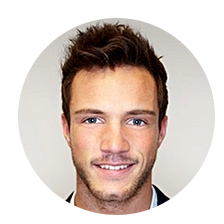          Maximilian MusterManager LogistikAdresse		Fantasiestr. 1				12345 BeispielstadtMail			m.muster@mail.deTelefon			0123 / 4 56 78 90Web			mm-blog .deGeboren		1.1.1980Staatsangehörigkeit	DeutschFamilienstand		LedigBerufserfahrung07/2011 – heute		Leiter interne Logistik (16 Mitarbeiter)				Mustertans GmbH, LeverkusenVerantwortlich für Absackanlage, Lager, Kommissionierung, Tankzugentladung, Entsorgung und ProduktionsplanungAufbau der neuen Logistikabteilung „Tankzugentladung“Verlagerung der AbsackanlageAufbau einer rollierenden Absackreihenfolgeplanung mit Leistungsdokumentation Verdoppelung der Absackleistung durch Einführung eines VollkontischichtsystemsEinführung eines TPU-Recycling-Konzepts, dadurch
Kostenreduzierung um 50%06/2011 – 11/2004		Logistikplaner				Verlade & Sohn GmbH & Co. KG, BonnPlanung & Realisierung von logistischen Abläufen im
Bereich Beschaffungs- und DistributionslogistikErstellung und Bewertung von Transportanalysen & LogistikkalkulationenProzessoptimierung des Supply Chain Management, Kostenersparnis: 33%Ausbildung09/2004 – 08/1998		Wirtschaftsingenieur (Master)				Universität AachenAbschlussnote: 1,705/1998 – 05/1990		Abitur				Geschwister-Scholl Gymnasium, Pulheim				Abschlussnote: 2,2Besondere QualifikationenSprachen			Deutsch: Muttersprache				Englisch: Verhandlungssicher (Wort & Schrift)				Französisch: AusbaufähigWeiterbildung			Umgang mit SAP-SystemenInteressen & HobbysEhrenamt			Mitglied im Planungskomitee für Festtagsumzüge				Karnevalsverein „Rot-Weiße Funken“ Hobbys			Schach (Vereinsmeister 2018)				SegelfliegenBeispielstadt, 1.9.2018		Maximilian Muster_____________________		____________________________________ORT, DATUM				UNTERSCHRIFT